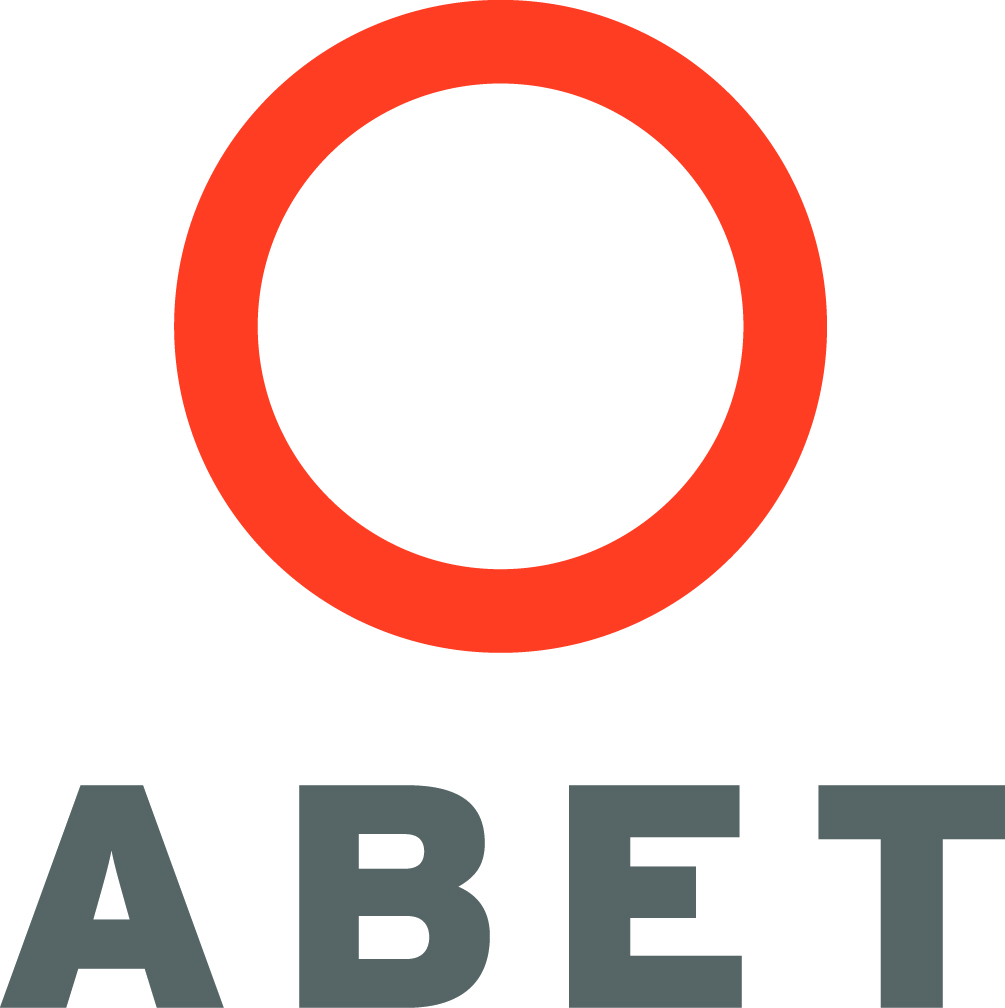 TEMPLATE FOR A READINESS REVIEW REPORT2025-2026 Readiness Review CycleExtracted from 2024-25 ETAC Self-Study QuestionnaireENGINEERING TECHNOLOGY ACCREDITATION COMMISSION (ETAC)ABET415 N. Charles St.Baltimore, MD 21201Phone: 410-347-7700Email: ReadinessReview@abet.orgWebsite: http://www.abet.orgIntroductionThis Readiness Review Report Template is largely extracted from the Self-Study Report Template that is used to prepare a Self-Study for an ABET evaluation. The Readiness Review Report will be used for the Readiness Review Committee to: determine whether the program understands the key requirements for accreditation, particularly the program name requirements, Criterion 1 through Criterion 6, and program criteria if applicable,understand whether or not the program is ready to initiate a formal review before the program’s institution invests a significant amount of resources and personnel time in preparation for a formal review by the Commission,identify areas where it appears that the program may need more time to address issues related to compliance with the criteria prior to a formal review, and  provide the program with suitable feedback concerning its state of readiness for a formal accreditation review. The Readiness Review Report should reflect the extent to which the program meets applicable ABET Criteria and policies.  For this reason, it is necessary that the Report address all methods of instructional delivery used for the program, all possible paths that students may take for completion of the degree, and any remote offerings available to students in the program.  ABET provides a template for each commission to assist the program in completing the Readiness Review Report.Requirements and PreparationThe program name used on the cover of the Readiness Review Report must be identical to the name used in the institutional publications, on the ABET Request for Readiness Review (RREv), and on the institution’s transcripts (records of academic work) of graduates/students.  This will ensure that the program is correctly identified in ABET records. A Readiness Review must be completed for a program(s) within an institution without previously ABET-accredited programs in a given commission. While the Template focuses primarily on accreditation criteria, it also includes questions related to certain sections of the ABET Accreditation Policy and Procedure Manual (APPM).  While it is important that the overall structure in the Template be retained, it is not necessary to preserve notes or pages of instructions about preparing the Readiness Review Report.A program may use terminology different from that used in the Template.  If different terminology is used, it is important that the Readiness Review Report provide notes of explanation to clearly link the terminology in the Report to terminology used in the Template.Tables in the Template may be modified in format to more clearly present the information for the program.  When this is done, it is suggested that a brief explanatory footnote be included about why the table was modified.  Rows may be added to or deleted from tables to better accommodate program information. The educational unit is the administrative unit having academic responsibility for the program(s) undergoing a Readiness Review relative to a given Commission of ABET.  For example, if a single program is being preparing for a readiness review, the educational unit may be the department.  If more than one program is being reviewed, the educational unit is the administrative unit responsible for the collective group of programs undergoing a Readiness Review relative to that Commission.Supplemental MaterialsDo not submit supplemental materials for a Readiness Review.Submission and Distribution of readiness review ReportThe Readiness Review Report along with the required transcript information (student’s record of academic work) must be submitted through the ABET-provided link by October 1.  Access to this link along with submission instructions will be provided once a Request for Readiness Review (RREv) is accepted.  No email, data stick, or paper submission will be accepted.  See Section 1.G. below for information concerning transcripts that must be submitted for a Readiness Review.If you have any questions, please send an email to ReadinessReview@abet.org. CONFIDENTIALITYAll information supplied is for the confidential use of ABET and its authorized agents.  It will not be disclosed without authorization of the institution concerned, except for summary data not identifiable to a specific institution or documents in the public domain.TemplateThe template for the Readiness Review Report begins on the next page. NOTE: In the places where it identifies a section and then directs that you not complete it for the Readiness Review, the purpose is to highlight the sections of the Self-Study Template that are not applicable/required for a Readiness Review.ETAC of ABETReadiness Review Reportfor the<Program Name>at<Institution Name><Location><Date>CONFIDENTIALThe information supplied in this Readiness Review Report is for the confidential use of ABET and its authorized agents, and will not be disclosed without authorization of the institution concerned, except for summary data not identifiable to a specific institution.BACKGROUND INFORMATIONA. Contact InformationList name, mailing address, telephone number, fax number, and e-mail address for the primary pre-visit contact person for the program.B. Program HistoryInclude the year when the program was implemented.  Summarize major program changes with an emphasis on changes occurring around the Readiness Review submission.C. OptionsList and describe any options, tracks, concentrations, etc. included in the program.D. Program Delivery ModesDescribe the delivery modes used by this program, e.g., days, evenings, weekends, cooperative education, traditional lecture/laboratory, off-campus, distance education, web-based, etc.  E. Program LocationsInclude all locations where the program or a portion of the program is regularly offered (this would also include dual degrees, international partnerships, etc.). F. Public DisclosureProvide information concerning all the places where the Program Education Objectives (PEOs) and Student Outcomes (SOs) are made accessible to the public.  If this information is posted to the Web, please provide the URLs.G. Deficiencies, Weaknesses or Concerns from Previous Evaluation(s) and the Actions Taken to Address ThemThis section is not applicable for Readiness Review.GENERAL CRITERIACRITERION 1.  STUDENTSFor the sections below, attach any written policies that apply.A. Student AdmissionsSummarize the requirements and process for accepting new students into the program.B. Evaluating Student Performance	Do not submit for Readiness Review.C. Transfer Students and Transfer CoursesSummarize the requirements and process for accepting transfer students and transfer credit.  Include any state-mandated articulation requirements that impact the program.D. Advising and Career GuidanceSummarize the process for advising and providing career guidance to students.  Include information on how often students are advised, who provides the advising (program faculty, departmental, college or university advisor). E. Work in Lieu of CoursesSummarize the requirements and process for awarding credit for work in lieu of courses.  This could include such things as life experience, Advanced Placement, dual enrollment, test out, military experience, etc.F. Graduation RequirementsSummarize the graduation requirements for the program and the process for ensuring and documenting that each graduate completes all graduation requirements for the program.  State the name of the degree awarded (e.g., Bachelor of Science in Electrical Engineering Technology, Associate of Science in Engineering Technology, Associate of Applied Science in Civil Engineering Technology).G. Records of Student Work/TranscriptsThe program will provide records of academic work (transcripts) that certify completion of all program requirements and include the name of the program (major, field of study), the degree awarded and the date the degree was awarded. The program name and degree awarded must be shown in English exactly as they appear on the Request for Evaluation accepted by ABET. (See 2024-2025 APPM, Section I.C.2.b) Transcripts must also provide at minimum the following:The name and address of the institutionStudent personal information (names and ID numbers) should be redacted. Provide appropriate alternate identification in place of student name and ID. A record of academic work pursued at the institution including identification of courses and/or credits attempted, academic years of each attempt, grade or other evaluation for each attempt, and an indication of all required work attempted, andA list of required courses and/or credits for which academic work pursued at another institution(s) was accepted to meet the requirements of the program. (See 2024-2025 APPM, Section I.C.2.a.(4)) For a Readiness Review, the program must include one graduate’s official transcript from the most recent graduating class at the time of the submission.  If the program does not have any graduates by the time of the Readiness Review submission, please include a transcript of one student who is currently in the next graduating class or in the last year of the program study.  Feel free to keep the graduate/student’s name anonymous.  The transcript must be provided through the ABET-provided link as mentioned under Page 3 “Submission and Distribution of Readiness Review Report.”If there are multiple options/tracks under the program, please include one copy for each option/track.  If your program is located outside the U.S. and the degree conferred information is typically not available on transcripts of your graduates, please include a copy of the graduation certificate/diploma/completion document/etc. that contains the degree awarded information for the same student graduate.  An English translation must be provided if the official documents are issued in the native language (non-English) only.  Questions? Contact ReadinessReview@abet.org.Please pay close attention to the Accreditation Policy and Procedure Manual (APPM; https://www.abet.org/accreditation/accreditation-criteria/) Section I.C.2. and I.C.4. regarding the transcript-related requirements.CRITERION 2.  PROGRAM EDUCATIONAL OBJECTIVESA. Mission StatementDo not submit for Readiness Review.  B. Program Educational ObjectivesList the program educational objectives and state where these can be found by the general public (See 2024-2025 APPM Section I.A.6.a.).  This is typically an easy to find web page clearly linked to the program’s website.C. Consistency of the Program Educational Objectives with the Mission of the InstitutionDo not submit for Readiness Review. D. Program ConstituenciesList the key program constituencies involved in the review of the program educational objectives. Describe how the program educational objectives meet the needs of these constituencies.E. Process for Review of the Program Educational ObjectivesDescribe the process that periodically reviews the program educational objectives including how the program’s various constituencies are involved in this process.  Describe how this process is systematically utilized to ensure that the program’s educational objectives remain consistent with the institutional mission, the program constituents’ needs and these criteria.  While not required, a table illustrating the following may be helpful to summarize the review process:Key Constituents involved in the review of PEOsTimetable for those constituent’s review of the PEOs (schedule and when last accomplished) Manner of the Review (tool or process)Who/how review results are utilizedAlso, it is helpful to provide information about how the processes described above are documented, evidence of which will be necessary in the ABET review process.CRITERION 3.  STUDENT OUTCOMES A. Process for the Establishment and Revision of the Student OutcomesDescribe the process used for establishing, reviewing, and revising student outcomes.B. Student Outcomes List the student outcomes for the program.  Indicate where the student outcomes are documented and made accessible to the public (for guidance, see 2024-2025 APPM Section I.A.6.a.).  These are typically listed on a web page that is clearly linked to the program’s website or in a publicly accessible publication.C. Mapping of Student Outcomes to Criterion 3 Requirements for Student OutcomesDescribe if the student outcomes used by the program are stated differently than the elements listed in Criterion 3 for an associate or baccalaureate degree. If so, provide the mapping of the program’s student outcomes indicating how they address all required Criterion 3 elements one (1) through five (5).  CRITERION 4.  CONTINUOUS IMPROVEMENTSummarize the program’s processes for regularly assessing and evaluating the extent to which the student outcomes are being attained and how those results are used as input for the program’s continuous improvement actions. The terms assessment and evaluation have specific definitions, and those definitions can be found in the latest accreditation criteria documentation.  The program may report its processes as it chooses but must include the information requested in sections A – F.  Alternatively, if the program has a well-established document that program faculty and staff regularly refer to for guidance in their regular continuous improvement processes and activities, and the document provides the information outlined in the below guide, that document could be provided in the appendix. A. Documentation of Processes Provide an overview of the documented process for assessing and evaluating student outcome attainment and how the results of the evaluation process are systematically utilized to generate program continuous improvement actions. (Detailed documentation of processes may be included as an appendix.) In the sections below, briefly summarize key elements of that process. Include responsibilities and timetables in the documented process.B. Student Outcome Assessment and Methods List the metric(s), measure(s) or performance indicator(s) (PI) used for the assessment of each student outcome.  A PI identifies the measurable student performance/activity used to assess student attainment of the student outcome. Describe the process for collecting data or making assessments for each student outcome (tabular format recommended). Include examples of assessment instruments in the report, e.g., rubrics in an appendix.  Present information for each student outcome individually (e.g. use a separate table, chart or paragraph, for each student outcome.)  It is expected that there will be multiple assessment measures for each student outcome or to assess a student outcome using several performance indicators, e.g., written communication assessed in one assignment and verbal communication in another.  C. Assessment Schedule and FrequencyPresent the schedule and frequency for each type of assessment as well as points of accountability (tabular format is encouraged). If student outcomes will be assessed in different years, provide an overview of this via a simple table (student outcome versus year of assessment). D. EvaluationPresent the evaluation schedule, points of accountability, and expected level of attainment (if used) for each student outcome. Provide summaries of data collected and evaluation results for recent assessment and evaluation cycles for each student outcome, illustrating current attainment of each student outcome and trends in attainment over time (tabular or graphical presentation is recommended). Describe how evaluation results are communicated and documented and provide one or more examples of these communicated evaluations in the report. (Note that excessive averaging of data can negatively impact the evaluation process, e.g., “averaging the averages.”)E. Using Results of Assessment and Evaluation for Continuous Improvement ActionsDescribe how the results of assessment and evaluation of the attainment of student outcomes (from sections C and D above) are systematically used as input for the program’s continuous improvement actions.  Present points of accountability, schedule and frequency. Summarize and provide evidence of deliberations, decisions, and actions which have been implemented because of the evaluation of student attainment of the student outcomes. Evidence might include evaluation reports, agendas, faculty meeting minutes, or memos. (Note that it is not expected or required that each student outcome be subject to continuous improvement action after each assessment and evaluation cycle.)F. Using Other Input for Continuous ImprovementIf other input is also used for continuous improvement of the program, describe it here.  The following table is an example of one way to provide information requested above. IT IS NOT REQUIRED TO USE THIS TYPE OF TABLE.   The program may choose to use or adapt this sample table.  Note that all elements in the sample table below are not required but are provided to assist the program for their continuous improvement processes.Using one table per outcome organizes the information requested above by student outcome. However, the various elements of the table could be used as desired by the program. Note any information included in the table below does not have to be duplicated in another part of the Criterion 4 section of the Self-Study Report, but appropriate referencing would help the program evaluator. Student Outcome: ___ _<Program Level SO as listed in Criterion 3 Section B above--use one table per SO.>_______________CRITERION 5.  CURRICULUMA. Program CurriculumThe applicable program criteria could include statements that add specificity to the curricular requirements found in Criterion 5 to differentiate the discipline designated by the program’s title. These should be included in the program’s coursework.  Contact ABET at etac@abet.org if you have questions about the program criteria that apply to your program.1.	Complete Table 5-1 that describes the plan of study for students in this program including information on course offerings in the form of a recommended schedule by year and term along with average section enrollments for all courses in the program over the two years immediately preceding the visit.  State whether the program is based on a quarter system or a semester system and complete a separate table for each option in the program.2.	Describe how the curriculum and its associated prerequisite structure support the attainment of the student outcomes.  Do not submit this for Readiness Review.3.	Attach a flowchart or worksheet that illustrates the prerequisite structure of the program’s required courses.  If there are differences between the current curriculum and the one in effect for the graduate’s transcripts to be sent to the evaluators, please provide prerequisite structure for both sets of requirements.  4.	Describe how your program meets the specific requirements for each curricular area (Mathematics and Physical and Natural Sciences, Discipline Specific Topics) specifically addressed by either the general criteria or the specific program criteria, which should be shown in Table 5-1. Describe how the coverage of algebra and trigonometry (for A.S. programs) or differential and integral calculus or other mathematics above the level of algebra and trigonometry (for B.S. programs) is accomplished.  Describe how industry and engineering standards and codes; public safety and health; and local and global impact of engineering solutions on individuals, organizations and society are addressed in the curriculum.Describe how professional and ethical responsibilities, diversity and inclusion awareness, and quality and continuous improvement are addressed in the curriculum.Describe how the curriculum provides physical or natural science content and laboratory experiences appropriate to the discipline and the laboratory experiences of the students.Describe how the curriculum accomplishes a capstone or integrating experience (required by either the general criteria or program criteria) and describe how this experience develops student competencies in applying both technical and non-technical skills in solving problems. If your program allows cooperative education or internships to satisfy curricular requirements specifically addressed by either the general or program criteria, describe the academic component of this experience and how it is evaluated by the program. Describe by example how the evaluation team will be able to relate the course materials (course syllabi, course material, and sample student work, etc.), to compliance with Criterion 5 or specific Program Criteria. (See the 2024-25 APPM Section I.E.5.b.(2) regarding Materials.)Evaluators will review samples of course materials including course syllabi, example assignments and exams, and representative examples of graded student work, typically ranging from excellent through poor. Specifically, materials will include:illustration of topic coverage required in Criterion 5 or specific Program Criteria requirements;work samples demonstrating student progression in increasingly complex technical specialties; and when applicable, example of capstone projects or integrating experiences.At the program’s discretion, other materials that illustrate novel, unusual or creative efforts to enrich the curriculum and/or attainment of student outcomes may be provided. Do not submit this part for Readiness Review.B. Course SyllabiIn Appendix A of the Self-Study Report, include a syllabus for each course usedfor the degree using the recommended format guidelines found there.INCLUDE ONLY COURSE SYLLABI FOR THE DISCIPLINE-SPECIFIC COURSES OF THE PROGRAM FOR READINESS REVIEWC. Advisory CommitteeDescribe the composition of the program’s advisory committee (for example: individuals, company and job title) and describe how it is representative of organizations served by the program’s graduates. Describe activities of the advisory committee, provide evidence that it periodically reviews the program’s curriculum and program educational objectives, and advises the program the current and future aspects of the technical fields for which the graduates are being prepared.Table 5-1 CurriculumName of ProgramFor courses that include multiple elements (lecture, laboratory, recitation, etc.), indicate the average enrollment in each element.Required courses are required of all students in the program, elective courses are optional for students, and selected electives are courses where students must take one or more courses from a specified group. General Education or General Studies, are required core courses outside of the major (e.g., art, history, social sciences, etc.)Instructional materials and student work verifying compliance with ABET criteria for the categories indicated above will be required during the campus visit.CRITERION 6. FACULTY A. Faculty QualificationsDescribe the qualifications of the faculty and how they are adequate to cover all the curricular areas of the program and meet any applicable program criteria.  This description should include the composition, size, credentials, and experience of the faculty.  Complete Table 6-1.  Include faculty curriculum vitae in Appendix B, using the format guidelines found there.FOR THIS REPORT, INCLUDE ONLY RESUMES FOR THE FACULTY MEMBERS WHO TEACH ENGINEERING TECHNOLOGY COURSES LISTED IN TABLE 5-1B. Faculty WorkloadComplete Table 6-2, Faculty Workload Summary and describe this information in terms of workload expectations or requirements for the current academic year.C. Faculty SizeDiscuss the adequacy of the size of the faculty in maintaining continuity, stability, and oversight of the program, and describe the extent and quality of faculty involvement in interactions with students and advising.D. Professional DevelopmentProvide a description of program professional development support for faculty and a general description of how faculty avail themselves of these opportunities to maintain competency and contribute to their discipline (specific recent activities for each faculty member should be noted in their CV in Appendix B).E. Authority and Responsibility of FacultyDescribe the role played by the faculty with respect to course creation, modification, and evaluation, their role in the definition and revision of program educational objectives and student outcomes, and their role in the attainment of the student outcomes.  Describe the roles of others on campus, e.g., dean or provost, with respect to these areas.Table 6-1.  Faculty QualificationsName of ProgramInstructions:  Complete table for each member of the faculty in the program.  Add additional rows or use additional sheets if necessary.  Updated information is to be provided at the time of the visit.  1. Code:  P = Professor    ASC = Associate Professor   AST = Assistant Professor   I = Instructor   A = Adjunct   O = Other  		(Note: When adding Other, please provide the title of the position at the institution)2. Code:  TT = Tenure Track      T = Tenured      NTT = Non-Tenure Track3. At the institution 4. The level of activity, high, medium, or low, should reflect an average over the year prior to the visit plus the two previous years.Table 6-2.  Faculty Workload SummaryName of ProgramFT = Full Time Faculty or PT = Part Time Faculty, at the institutionFor the academic year for which the Report is being prepared.Program activity distribution should be in percent of effort in the program and should total 100%.Indicate sabbatical leave, etc., under "Other."Out of the total time employed at the institution.  If a faculty member teaches for more than one program or is an administrator, indicate level of effort for only specific program activities (teaching, etc.).    Do not include faculty in units that teach service courses, e.g., math or science.CRITERION 7.  FACILITIESDo not submit for Readiness Review.CRITERION 8.  INSTITUTIONAL SUPPORTDo not submit for Readiness Review.PROGRAM CRITERIADescribe how the program satisfies any applicable program criteria.  [NOTE: It can be useful to list the program criteria requirements and then include a description or reference for how the program satisfies each of those requirements. The applicable program criteria could also include statements that add specificity to the curricular and faculty requirements found in Criteria 5 and 6. These should be included in the program’s required coursework.]This section can consist of the listing of required topics and indicating which courses contain that content.  The program should expect to provide examples of student work in each topic area to validate that the students are doing work related to each topic. APPENDICESAppendix A – Course SyllabiINCLUDE ONLY COURSE SYLLABI FOR THE DISCIPINE-SPECIFIC COURSES OF THE PROGRAM FOR READINESS REVIEWThe following is a suggested format for course syllabi.  A different format may be used if all identified content areas are included in a format that is consistent for all syllabi within the Self-Study Report.  Maximum length is two pages per syllabus.Syllabi must be readily readable and digitally accessible with one-inch or larger margins, six or fewer lines of text per inch, and a readable font such as Arial (not Arial Narrow), Courier New, or Palatino Linotype at a font size of 10 points or larger; Times New Roman at a font size of 11 points or larger; or Computer Modern family of fonts at a font size of 11 points or larger.Required Content AreasCourse number and nameCredits, contact hours Name(s) of instructor(s) or course coordinator(s)Instructional MaterialsSpecific course informationbrief description of the content of the course (catalog description)prerequisites or corequisitesEducational objectives for the course (e.g. The student will be able to explain the significance of current research about a particular topic.)  Brief list of topics to be coveredAppendix B – Faculty VitaeFOR THIS REPORT, INCLUDE ONLY RESUMES FOR THE FACULTY MEMBERS WHO TEACH ENGINEERING TECHNOLOGY COURSES LISTED IN TABLE 5-1The following is a suggested format for the faculty vitae.  A different format may be used if all identified content areas are included in a format that is consistent for all vitae within the Self-Study Report.  Maximum length is three pages per vita.Vitae must be readily readable and digitally accessible with one-inch or larger margins, six or fewer lines of text per inch, and a readable font such as Arial (not Arial Narrow), Courier New, or Palatino Linotype at a font size of 10 points or larger; Times New Roman at a font size of 11 points or larger; or Computer Modern family of fonts at a font size of 11 points or larger.Required Content AreasName Education – degree, discipline, institution, yearAcademic and Professional Experience – institution or entity, rank (if relevant), title, when (e.g., 2002-2007), full-time or part-timeProfessional credentials, certifications, or licensingProfessional development activities Contributions to the discipline (e.g., service, publications or presentations)Appendix C – EquipmentDo not submit for Readiness Review.Appendix D – Institutional Summary Programs are requested to provide the following information. 1.	The Institutiona.	Name and address of the institution.b.	Name and title of the chief executive officer of the institution.c.	Name and title of the person submitting the Report.d.	Name the organizations by which the institution is now accredited, and the dates of the initial and most recent accreditation evaluations.2.	Type of ControlDescription of the type of managerial control of the institution, e.g., private-non-profit, private-other, denominational, state, federal, public-other, etc.3.	Educational UnitDescribe the educational unit in which the program is located including the administrative chain of responsibility from the individual responsible for the program to the chief executive officer of the institution.  Include names and titles.  An organization chart may be included.4.	Academic Support UnitsList the names and titles of the individuals responsible for each of the units that teach courses required by the program being evaluated for readiness, e.g., mathematics, physics, etc.5.	Non-academic Support UnitsList the names and titles of the individuals responsible for each of the units that provide non-academic support to the program being evaluated for readiness, e.g., library, computing facilities, placement, tutoring, etc.6.	Credit UnitIt is assumed that one semester credit normally represents one class hour or two or three laboratory hours per week for approximately 15 weeks.  One academic year normally represents at least 28 weeks of classes, exclusive of final examinations.  If other standards are used for this program, the differences should be indicated.7.	TablesComplete the following tables for the program undergoing the Readiness Review.Table D-1.  Program Enrollment and Degree DataName of ProgramFor Readiness Review, give the official fall term enrollment figures (head count) and undergraduate and graduate degrees conferred for the current year.  The current year for a Readiness Review means the academic year preceding the Readiness Review submission.  FT—full timePT—part timeTable D-2.  PersonnelName of ProgramYear1:  _________Report data for the program being evaluated for readiness. Data submitted for the Readiness Review should be for the academic term at the time of the submission. Persons holding joint administrative/faculty positions or other combined assignments should be allocated to each category according to the fraction of the appointment assigned to that category.For faculty members, 1 FTE equals what your institution defines as a full-time load.For student teaching assistants, 1 FTE equals 20 hours per week of work (or service). For undergraduate and graduate students, 1 FTE equals 15 semester credit-hours (or 24 quarter credit-hours) per term of institutional course work, meaning all courses — science, humanities and social sciences, etc.Specify any other category considered appropriate or leave blank.Signature Attesting to ComplianceDo not submit for Readiness Review.Performance Indicators (PI) for this outcome Courses that contribute to a student’s ability to achieve the PI (use a simple list)Course(s) or activity where the PI’s assessment data are collected Indicate how the PI is assessed (exam question, report evaluated with rubric, etc.)State how Often the PI is AssessedYear & Semester Data are CollectedPerformance Target for PI (if used)1. 2. Etc.Assessment and Evaluation of Data:Assessment data from each PI associated with the SO must be included in the table.  Explain the extent to which the student outcome is being attained based on the assessment and evaluation results.  Assessment and Evaluation of Data:Assessment data from each PI associated with the SO must be included in the table.  Explain the extent to which the student outcome is being attained based on the assessment and evaluation results.  Assessment and Evaluation of Data:Assessment data from each PI associated with the SO must be included in the table.  Explain the extent to which the student outcome is being attained based on the assessment and evaluation results.  Assessment and Evaluation of Data:Assessment data from each PI associated with the SO must be included in the table.  Explain the extent to which the student outcome is being attained based on the assessment and evaluation results.  Assessment and Evaluation of Data:Assessment data from each PI associated with the SO must be included in the table.  Explain the extent to which the student outcome is being attained based on the assessment and evaluation results.  Assessment and Evaluation of Data:Assessment data from each PI associated with the SO must be included in the table.  Explain the extent to which the student outcome is being attained based on the assessment and evaluation results.  Assessment and Evaluation of Data:Assessment data from each PI associated with the SO must be included in the table.  Explain the extent to which the student outcome is being attained based on the assessment and evaluation results.  Actions for Continuous Improvement:List and describe program improvement actions related to this student outcome resulting from the evaluation processes described above. Provide a brief rationale for each of these improvement actions. Alternatively, such information could be provided in report section E above.Actions for Continuous Improvement:List and describe program improvement actions related to this student outcome resulting from the evaluation processes described above. Provide a brief rationale for each of these improvement actions. Alternatively, such information could be provided in report section E above.Actions for Continuous Improvement:List and describe program improvement actions related to this student outcome resulting from the evaluation processes described above. Provide a brief rationale for each of these improvement actions. Alternatively, such information could be provided in report section E above.Actions for Continuous Improvement:List and describe program improvement actions related to this student outcome resulting from the evaluation processes described above. Provide a brief rationale for each of these improvement actions. Alternatively, such information could be provided in report section E above.Actions for Continuous Improvement:List and describe program improvement actions related to this student outcome resulting from the evaluation processes described above. Provide a brief rationale for each of these improvement actions. Alternatively, such information could be provided in report section E above.Actions for Continuous Improvement:List and describe program improvement actions related to this student outcome resulting from the evaluation processes described above. Provide a brief rationale for each of these improvement actions. Alternatively, such information could be provided in report section E above.Actions for Continuous Improvement:List and describe program improvement actions related to this student outcome resulting from the evaluation processes described above. Provide a brief rationale for each of these improvement actions. Alternatively, such information could be provided in report section E above.Results of Actions for Improvement:Briefly describe the results of any changes (whether or not effective) in those cases where re-assessment of the results has been completed. Details can be provided here or in the Self-Study Report section above as a separate discussion.Results of Actions for Improvement:Briefly describe the results of any changes (whether or not effective) in those cases where re-assessment of the results has been completed. Details can be provided here or in the Self-Study Report section above as a separate discussion.Results of Actions for Improvement:Briefly describe the results of any changes (whether or not effective) in those cases where re-assessment of the results has been completed. Details can be provided here or in the Self-Study Report section above as a separate discussion.Results of Actions for Improvement:Briefly describe the results of any changes (whether or not effective) in those cases where re-assessment of the results has been completed. Details can be provided here or in the Self-Study Report section above as a separate discussion.Results of Actions for Improvement:Briefly describe the results of any changes (whether or not effective) in those cases where re-assessment of the results has been completed. Details can be provided here or in the Self-Study Report section above as a separate discussion.Results of Actions for Improvement:Briefly describe the results of any changes (whether or not effective) in those cases where re-assessment of the results has been completed. Details can be provided here or in the Self-Study Report section above as a separate discussion.Results of Actions for Improvement:Briefly describe the results of any changes (whether or not effective) in those cases where re-assessment of the results has been completed. Details can be provided here or in the Self-Study Report section above as a separate discussion.Assessment Instruments:Describe how the assessment and evaluation results are documented and maintained. Include example copies of the assessment instruments or materials referenced in your table. Samples of assessed student work may be included in the appendix.  Samples of assessed student work for the performance indicators shown at the top of the table and other continuous improvement materials must be available for the program evaluator.Assessment Instruments:Describe how the assessment and evaluation results are documented and maintained. Include example copies of the assessment instruments or materials referenced in your table. Samples of assessed student work may be included in the appendix.  Samples of assessed student work for the performance indicators shown at the top of the table and other continuous improvement materials must be available for the program evaluator.Assessment Instruments:Describe how the assessment and evaluation results are documented and maintained. Include example copies of the assessment instruments or materials referenced in your table. Samples of assessed student work may be included in the appendix.  Samples of assessed student work for the performance indicators shown at the top of the table and other continuous improvement materials must be available for the program evaluator.Assessment Instruments:Describe how the assessment and evaluation results are documented and maintained. Include example copies of the assessment instruments or materials referenced in your table. Samples of assessed student work may be included in the appendix.  Samples of assessed student work for the performance indicators shown at the top of the table and other continuous improvement materials must be available for the program evaluator.Assessment Instruments:Describe how the assessment and evaluation results are documented and maintained. Include example copies of the assessment instruments or materials referenced in your table. Samples of assessed student work may be included in the appendix.  Samples of assessed student work for the performance indicators shown at the top of the table and other continuous improvement materials must be available for the program evaluator.Assessment Instruments:Describe how the assessment and evaluation results are documented and maintained. Include example copies of the assessment instruments or materials referenced in your table. Samples of assessed student work may be included in the appendix.  Samples of assessed student work for the performance indicators shown at the top of the table and other continuous improvement materials must be available for the program evaluator.Assessment Instruments:Describe how the assessment and evaluation results are documented and maintained. Include example copies of the assessment instruments or materials referenced in your table. Samples of assessed student work may be included in the appendix.  Samples of assessed student work for the performance indicators shown at the top of the table and other continuous improvement materials must be available for the program evaluator.Course(Department, Number, Title)List all courses in the program by term starting with first term of the first year and ending with the last term of the final year. Indicate Whether Course is Required, Elective, or a Selective Elective by an R, an E or an SE2Indicate Whether Course is Required, Elective, or a Selective Elective by an R, an E or an SE2Curricular Area (Credit Hours)Curricular Area (Credit Hours)Curricular Area (Credit Hours)Curricular Area (Credit Hours)Curricular Area (Credit Hours)Last Two Terms the Course was Offered:Year and,Semester, orQuarterAverage Section Enrollmentfor the Last Two Terms the Course was Offered1Course(Department, Number, Title)List all courses in the program by term starting with first term of the first year and ending with the last term of the final year. Indicate Whether Course is Required, Elective, or a Selective Elective by an R, an E or an SE2Indicate Whether Course is Required, Elective, or a Selective Elective by an R, an E or an SE2Math and Physical/Natural SciencesDiscipline Specific ContentDiscipline Specific ContentGeneral EducationOtherLast Two Terms the Course was Offered:Year and,Semester, orQuarterAverage Section Enrollmentfor the Last Two Terms the Course was Offered1Add rows as needed to show all courses in the curriculum.Add rows as needed to show all courses in the curriculum.OVERALL TOTAL CREDIT HOURS FOR THE DEGREE OVERALL TOTAL CREDIT HOURS FOR THE DEGREE PERCENT OF TOTALPERCENT OF TOTALPERCENT OF TOTALFaculty NameHighest Degree Earned- Field and YearRank 1Type of Academic Appointment2T, TT, NTTFT or PT3Years of ExperienceYears of ExperienceYears of ExperienceProfessional Registration/ CertificationLevel of Activity4H, M, or LLevel of Activity4H, M, or LLevel of Activity4H, M, or LFaculty NameHighest Degree Earned- Field and YearRank 1Type of Academic Appointment2T, TT, NTTFT or PT3Govt./Ind. PracticeTeachingThis InstitutionProfessional Registration/ CertificationProfessional OrganizationsProfessional DevelopmentConsulting/summer work in industryFaculty Member (name)PT or FT1Classes Taught (Course No./Credit Hrs.) Term and Year2Program Activity Distribution3Program Activity Distribution3Program Activity Distribution3% of Time Devotedto the Program5Faculty Member (name)PT or FT1Classes Taught (Course No./Credit Hrs.) Term and Year2TeachingResearch or ScholarshipOther4% of Time Devotedto the Program5Academic YearAcademic YearEnrollment YearEnrollment YearEnrollment YearEnrollment YearEnrollment YearTotalUndergradTotalGradDegrees AwardedDegrees AwardedDegrees AwardedDegrees AwardedAcademic YearAcademic Year1st2nd3rd4th5thTotalUndergradTotalGradAssociatesBachelorsMastersDoctoratesCurrentFTYearPTHEAD COUNTHEAD COUNTFTE2FTPTFTE2Administrative2Faculty (tenure-track)3Other Faculty (excluding student Assistants)Student Teaching Assistants4Technicians/SpecialistsOffice/Clerical EmployeesOthers5